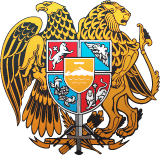 ՀԱՅԱՍՏԱՆԻ ՀԱՆՐԱՊԵՏՈՒԹՅԱՆ ՍՆՆԴԱՄԹԵՐՔԻ ԱՆՎՏԱՆԳՈՒԹՅԱՆ ՏԵՍՉԱԿԱՆ ՄԱՐՄԻՆ  Ո Ր Ո Շ ՈՒ Մ N 947-Ավարչական տուգանք նշանակելու մասին    9  օգոստոսի 2023թ.                                                     			      ք. ԵրևանՀայաստանի Հանրապետության սննդամթերքի անվտանգության տեսչական մարմնի (այսուհետ՝ Տեսչական մարմին) ղեկավար Արմեն Հայրապետյանս, քննելով «ՍՏԵՊ-ՊՐՈԳՐԵՍ» սահմանափակ պատասխանատվությամբ ընկերության լիազորված անձ Վահան Մկրտչյանի նկատմամբ հարուցված վարչական վարույթի վերաբերյալ գործը,Պ Ա Ր Զ Ե Ց Ի՝       Տեսչական մարմնի ղեկավարի՝ 2023 թվականի հունիսի 21-ի N 1429-Ա հրամանի համաձայն «ՍՏԵՊ-ՊՐՈԳՐԵՍ» սահմանափակ պատասխանատվությամբ ընկերությունում ստուգման արդյունքում պարզվել և 2023 թվականի հուլիսի 26-ի թիվ 1429 վարչական իրավախախտման վերաբերյալ արձանագրությամբ արձանագրվել է այն փաստը, որ տնտեսավարող սուբյեկտի կողմից խախտվել են Մաքսային միության հանձնաժողովի 2011 թվականի դեկտեմբերի 9-ի «Սննդամթերքի անվտանգության մասին» Մաքսային միության տեխնիկական կանոնակարգն ընդունելու մասին» N 880 որոշմամբ հաստատված ՄՄ ՏԿ 021/2011 տեխնիկական կանոնակարգի 16-րդ հոդվածի 3-րդ կետի, 10-րդ հոդվածի 2-րդ կետի, Սննդամթերքի անվտանգության մասին օրենքի 16-րդ հոդվածի 4-րդ մասի,  Հայաստանի Հանրապետության կառավարության 2011 թվականի հունվարի 20-ի N 34-Ն որոշման հավելվածի 55-րդ կետի պահանջները. այն է՝     - թափոնները, իրենց կատեգորիաներին համապատասխան, տեղադրված չեն առանձին մակնշված, սարքին վիճակում գտնվող և բացառապես այդ թափոնների ու աղբի հավաքման և պահպանման համար օգտագործվող փակվող տարողություններում.     - սննդի շղթայում ներգրավված և սննդամթերքի հետ անմիջական շփում ունեցող աշխատակիցներից Անի Ղազարյանը և Հասմիկ Սահակյանը ստուգումն ընդգրկող ժամանակահատվածում չեն ենթարկվել պարտադիր նախնական (աշխատանքի ընդունվելիս) բժշկական զննությունների, իսկ Վահե Մկրտչյանը, Մուշեղ Պողոսյանը, Արթուր Պողոսյանը, Վլադիրմիր Բաղդասարյանը, Կարեն Հայրապետյանը, Լիանա Սերոբյանը չեն ենթարկվել պարտադիր պարբերական (յուրաքանչյուր կիսամյակը մեկ) բժշկական զննությունների: Աշխատակիցների ցանկը՝ համաձայն «ՍՏԵՊ-ՊՐՈԳՐԵՍ» սահմանափակ պատասխանատվությամբ ընկերության տնօրեն Աշոտ Մկրտչյանի գործի նյութերում առկա գրավոր հայտարարության. անձնական բժշկական /սանիտարական/ գրքույկների պատճեններն առկա են գործի նյութերում.    - սննդամթերքի արտադրության գործընթացների իրականացման ժամանակ, արտադրողի կողմից չի մշակվել, չի իրականացվել և չի պահպանվել վտանգի վերլուծության և հսկման կրիտիկական կետերի համակարգի (ՎՎՀԿԿ) սկզբունքների վրա հիմնված ընթացակարգերը.	Այսպիսով հաստատվել է, որ սույն վարչական գործով առաջացած իրավախախտման համար պատասխանատու է «ՍՏԵՊ-ՊՐՈԳՐԵՍ» սահմանափակ պատասխանատվությամբ ընկերության լիազորված անձ Վահան Մկրտչյանը (հասցե՝ քաղաք Երևան, Բաղրամյան 55-21): Վահան Մկրտչյանը վարչական իրավախախտման վերաբերյալ գործի քննության տեղի և ժամի մասին պատշաճ կարգով ծանուցվել է, սակայն գործի քննությանը չի ներկայացել և միջնորդություն չի ներկայացրել գործի քննությունը հետաձգելու մասին:Հիմք ընդունելով վերոգրյալը, հաշվի առնելով կատարված իրավախախտման բնույթը, հանրային վտանգավորության աստիճանը, մեղքի աստիճանը, մեղմացնող և ծանրացնող հանգամանքների բացակայությունը և ղեկավարվելով Վարչարարության հիմունքների և վարչական վարույթի մասին օրենքի 57-րդ հոդվածի 2-րդ մասի գ կետով, Վարչական իրավախախտումների վերաբերյալ օրենսգրքի 14-րդ, 32-րդ, 2382-րդ, 279-րդ, 281-րդ հոդվածներով, 188-րդ հոդվածի 1-ին մասով՝Ո Ր Ո Շ Ե Ց Ի՝«ՍՏԵՊ-ՊՐՈԳՐԵՍ» սահմանափակ պատասխանատվությամբ ընկերության լիազորված անձ Վահան Մկրտչյանի նկատմամբ՝ Վարչական իրավախախտումների վերաբերյալ օրենսգրքի 188-րդ հոդվածի 1-ին մասով սահմանված իրավախախտման կատարման համար նշանակել տուգանք սահմանված նվազագույն աշխատավարձի հարյուրյոթանասունապատիկի չափով՝ 170.000 (հարյուր յոթանասուն հազար) ՀՀ դրամ:Տուգանքը վճարել թիվ 900005242822 գանձապետական հաշվին և վճարումն ապացուցող բանկային անդորրագրի պատճենը սեղմ ժամկետում ներկայացնել Տեսչական մարմին:Վարչական իրավախախտումների վերաբերյալ օրենսգրքի 305-րդ հոդվածի համաձայն՝ խախտողի կողմից տուգանքը պետք է վճարվի տուգանք նշանակելու մասին որոշումը նրան հանձնելու օրվանից ոչ ուշ, քան տասնհինգ օրվա ընթացքում, իսկ այդ որոշումը գանգատարկելու կամ բողոքարկելու դեպքում` գանգատը կամ բողոքն առանց բավարարման թողնելու մասին ծանուցման օրվանից ոչ ուշ, քան տասնհինգ օրվա ընթացքում:Վարչարարության հիմունքների և վարչական վարույթի մասին օրենքի 88-րդ հոդվածի համաձայն՝ դրամական պահանջներն ենթակա են կատարման անբողոքարկելի վարչական ակտերի հիման վրա` «Դատական ակտերի հարկադիր կատարման մասին» օրենքով սահմանված կարգով:Սույն որոշումը կարող է բողոքարկվել վարչական ակտն ընդունած վարչական մարմին կամ դատական կարգով Վարչարարության հիմունքների և վարչական վարույթի մասին օրենքի 71-րդ հոդվածի 1-ին մասի ա կետով սահմանված ժամկետում (երկու ամսվա ընթացքում:                                                                            ԱՐՄԵՆ ՀԱՅՐԱՊԵՏՅԱՆԿ.Տ.Կատ.` Իրավական աջակցության և փաստաթղթաշրջանառության վարչություն /Դավիթ Դավթյան/Հեռ.` 015 40 40 40 181Էլ. փոստ՝ snund@ssfs.am